Let’s Play Tourist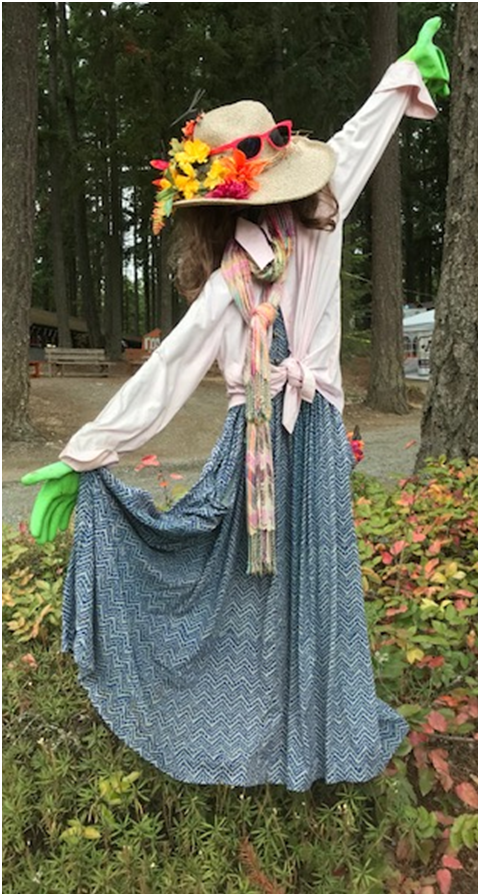 Committee Chairmen             General Chairmen:                       Linda Maida				253-389-2114              Schedule Chairmen:                              Linda Maida				253-389-2114              Staging Chairmen:                  	     Karen Hanson		               253-588-0940              Entries:                   Horticulture, Jo Martin		253-752-5857                   Design, Sherry Matthews	               253-845-2555                   Education, Keith Ripley                           253-474-9603	                   Botanical Arts, Debbie Spiller                206-755-3616              Classification:                   Cathy Pitts                                 		253-389-5588               Placement:			                         Diane Mettler                                          360-832-1745               Judges Chairmen:                   Judy Strickland			253-845-3946              Clerks Chairmen:                   Kathy Mettler                                          360-832-4922             Consultants:                   Horticulture, Jo Martin                           253-752-5857                   Design,  Judy Swortz                               253-582-0373		                        Education, Keith Ripley                          253-474-9603                   Botanical Arts, Debbie Spiller                206-755-3616             Awards Chairmen:                   Kathy Johnson			253-847-4933                  Publicity:                   Kathy Johnson			253-847-4933                 Hospitality:                   Judy Strickland			253-845-3946General Rules This Flower Show conforms to the standards established by National Garden Clubs, Inc.(NGC). The Handbook for Flower Shows (HB) 2017 Edition, with revisions printed in the National Gardener Magazine, (TNG) is the authority for all   is not covered by the Schedule, which is the law of the Show.Eligibility: Any member of Hill & Dale District and any Student Judge needing exhibiting credits may enter Division I Horticulture, Division II Design, or Division V Botanical Arts. Entry Tags: Entry tags are available from the Design Entries Chairmen, Sherry Matthews 253-845-2555 email sherrytom41@comcast.net or from the General Chairmen, Linda Maida 253-389-2114 email Linda.maida@yahoo.com on September 10, 2019 at Hill & Dale Board meeting.Exhibitors in all divisions are required to bring a list of all entries with the required entry tag information on the day of the show.Entry Time: Enter all divisions between 8:30 and 9:30 am Tuesday, September 24, 2019 at Dryers Masonic Hall. Removal Time: Exhibits will be removed at 3:00pm, on Tuesday, September 24, 2019 at Dryers Masonic Hall. Judging Time: Judging will begin at 10:00 am.A. The Classification Chairmen for each division check exhibits for conformity to the schedule prior to judging. Final determination or conformance is the judges’ responsibility.  B. The General Chairmen and the Classification Chairmen for each division are available during judging for possible consultations. They along with the judges and clerks, are the only personnel  allowed on the floor during judging.  C. The decisions of the judges are final. Awards may be withheld if not merited.D. There must be an emphasis on FRESH plant material. No artificial plant material is permitted in any exhibit in any division.E. Each exhibitor is limited to one entry per class, except in the Horticulture Division and the Botanical Arts Horticulture Section.F. The Hill & Dale District will strive to assure the safety of all items after arrival and placement, but is not responsible for any loss or damage to exhibits.Plants on the state conservation list must have been grown by the exhibitor or obtained in a legal manner and so stated. Plants listed as schedule A noxious weed per web site www.Piercecountyweedboard.org  will not be allowed.Division I Horticulture Awards           NGC Top Exhibitor Awards             Arboreal Award: Is offered to the highest scoring blue ribbon winner and correctly named exhibit in               Section F. Refer to the Handbook for Flower Shows page 40. It is a rosette of green ribbons.                No minimum number of classes and exhibits required.             Award of Merit:  Is offered to the highest scoring blue ribbon winner and correctly named exhibit               in Section A,B,C & E. Refer to the Handbook for Flower  Shows page 41. It is a rosette of orange               ribbons.  No minimum number of classes and exhibits required.              Grower’s Choice Award: Is offered to the highest scoring blue ribbon winner and correctly named exhibit               in  Section A,B,C & E. Refer to the Handbook for Flower Shows page 41. It is a rosette of dark green ribbons.                No  minimum number of classes and exhibits required.              District Awards             Hill & Dale Harvest Award: Is offered to the highest scoring blue ribbon winner and correctly named exhibit in              Section D. It is a rosette of orange ribbons.  No minimum number of classes and exhibits required.Division II Design Awards           NGC Top Exhibitor Award           Designer’s Choice Award: Is offered to the highest scoring blue ribbon winner in Section A & B to the most                  outstanding design, using  dried, treated dried and /or fresh plant material. It is a rosette of  purple ribbons.              Minimum number of exhibits per class is 4.             WSFGC Awards            Carolyn Erickson All Fresh Design Award: Is offered to the highest scoring blue ribbon winner in Section              A & B to the most outstanding design, using all fresh plant material, the plant material must dominate. It is              rosette of hot pink ribbons. Minimum number of exhibits per class is 4.               Ellen Swenson Flower Arrangement Award: Is offered to the highest scoring blue ribbon winner in Section A             & B to the most outstanding design in the entire division. It is a rosette of turquoise ribbons.    Minimum number              of exhibits per class is 4.Division III Education Awards            WSFGC Award            Carol Klingberg Educational Award: Is offered to the highest scoring blue ribbon winner. It is a rosette             yellow ribbons. A minimum of 2 exhibits must be  present.Division V Botanical Arts Awards          WSFGC  Awards          JoAnn Goldman Artistic Craft Award: Is offered to the highest scoring blue ribbon winner and correctly            named exhibit in Section A. It is a rosette of lavender & purple ribbons. Minimum number of exhibits per class is 4.            Terry Critchlow Photograph Award: Is offered to the highest scoring blue ribbon winner in Section B. It is            a  rosette of Blue ribbons. Minimum number of exhibits per class is 4.          Horticulture RulesThe NGC Exhibit Policies are printed in the Handbook for Flower Shows, Chapter 6, Exhibiting                in the Horticulture Division.                 B. The rules for a single species cut or container-grown specimen are listed in the Handbook for Flower Shows or its supplement Horticulture Exhibiting and Judging.     C. In order to receive an NGC Top Exhibitor Award, the exhibitor must identify her/his entry by its binomial      name or currently acceptable scientific designation. Consult the Handbook for  Flower Shows, exhibiting in     the Horticulture Division, Chapter 6.   D. Entry cards are to be filled out in advance if possible. Entry cards to be filled out using waterproof ink.                Refer to the Handbook for Flower Shows, Chapter 6 for correctly filled out entry tag.    E. Cut specimens should not have foliage below the water line.    F. If a plant is considered a flowering plant, it should be exhibited as a flowering specimen. Foliage plants     may flower, but should be exhibited as foliage plant if they are grown for their leaves.    G. Specimens with a class designation in the schedule may not be entered in the ‘Any Other Worthy     Specimen’ class.    H. The Horticulture Classification Committee Chairmen and/or General Show Chairmen are free to     subdivide classes by color, form size, cultivar, variety or other distinguishing characteristics.                I. The Scales of Points for Horticulture are located in Chapter 14 of the  Handbook  for Flower Shows.             J. Exhibitor to provide clean, transparent container of suitable size.            Exhibitor may use unobtrusive wedging, plastic wrap is suggested.            Double potting allowed.Horticulture Sections and Classes“Visit the Old Goats” ‘Farm’SECTION A. “Peacocks”Annuals/BiennialsEligible for NGC Award of MeritUnder 2” - 3 like specimens requiredClass 1.  Callistephus chinensis (China asters)Class 2.  CosmosClass 3.  Helianthus (sunflowers)Class 4.  PetuniasClass 5.  ZinniasClass 6.  Any other worthy named flowering annual or biennial not listed aboveSECTION B.  “Greg’s Favorite”Flowering PerennialsEligible for NGC Award of MeritClass 7.   AstersClass 8.  ChrysanthemumClass 9.  Crassula  (Perennial succulents)Class 10.  RubeckiaClass 11.  Any other worthy named flowering perennial not listed aboveSECTION C.  “Under the Dome”Bulbs, Corms and TubersEligible for NGC Award of MeritClass 12.   Crocosmia -3 stemsClass 13.  DahliaMust be disbudded with 1 set on leaves		a.  Giants (over 10”)		b.  Large (8”-10”)		c.  Medium (6”-8”)		d.  Small (4”-6”)Class 14.   LiatrisClass  15. Any other worthy named bulb, corn or tuber not listed above                                                                                                       SECTION D.  “Swing by Spooners”               Fruit and Vegetables               Eligible for Hill & Dale District Harvest Award               Table ready for consumption, 1 if large, 2 medium or 12 small size                 fruit or vegetable               Class 16.  Cucurbita (pumpkins, gourds and squash)               Class 17.  Fruit               Class 18.  Root Vegetables               Class 19.  Vegetable               Class 20.  Any other fruit or vegetable not listed above (no berries)SECTION E. “Tunnel of Roses”               Rosa               Elibible for NGC Award of Merit               Sprays at least three (3) open blooms with more showing color               Class 21.  Floribunda (1 spray)               Class 22.  Grandiflora (1 spray)               Class 23.  Grandiflora (1 bloom per stem disbudded)               Class 24.  Hybrid tea (1 bloom per stem disbudded)               Class 25.  Shrub-includes David Austin Roses (1 spray)               Class 26.  Any other worthy named blooming rose not listed above SECTION F. “Hues of Lakewold”               Trees/Shrubs Specimen 24” maximum length 30”               Eligible for NGC Arboreal Award               Class 27.  Acer (Maple)               Class 28.  Berberis thunbergii (barberry)               Class 29.  Cotinus coggygria (smoke bush)               Class 30.  Physocarpus (ninebark)               Class 31.  Any other worthy foliage specimen not listed aboveSECTION G. “Fort Nisqually”               Container Grown Outdoor Plantings               Eligible for NGC Growers Choice Award               Container-grown at least six weeks by exhibitor. Not to exceed 14”               Class 32.  Combination flowering and foliage               Class 33.  Single flowering specimen type               Class 34.  Single foliage specimen type               Class 35.  Succulent plantingSECTION H. “Playground at Frontier Park”               Class 36.  Any other worthy named specimen not listed elsewhere in this schedule                                                                                         Design RulesA. The NGC Exhibit Policies are printed in the Handbook for Flower Shows, Chapter 7, exhibiting in the Design Division, NGC Policies and Guidelines.B. Advance registration with the Design Entries Chairman is required by September 5, 2019.C. Plant material and non-plant material permitted and not permitted in the Design Division are printed in theHandbook for Flower Shows, Chapter 7.D. All plant material used in the Design must be identified on the entry tag, provided by the show committee.  E. The exhibitor is required to conform to the stated description and limitations of the Design Type if named in the class.F. Rules for Design Types, Advanced Design Types, Table Designs and Table Appointments are printed in the Handbook for Flower Shows, Chapter 7.G. Designer is on her/his honor that the design being entered has not been previously entered or judged in an NGC  Standard Flower Show.H. The Scale of Points for Design is listed in the Handbook for Flower Shows, Chapter 14.Design Sections and Classes“Follow The Map”       Section A “Ride The Trolley”       NGC Designers Choice Award, WSFGC Carolyn Erickson All Fresh Design Award and WSFGC Ellen Swenson          Flower Arrangement Award is eligible in Sections A.       Class 1.  “1st Stop The Museum Of Glass” — Abstract design         Class 2.   “At The Tacoma Art Museum” — Creative design               Class 3    “Bright Lights On Broadway” — Designers choice of design Type         Staged on a 30” x 30” section of a table, draped in black and seen from both sides. Backgrounds are not          permitted in this section.         Section B  “Day Trippers”       NGC Designers Choice Award, WSFGC Carolyn Erickson All Fresh Design Award and WSFGC Ellen Swenson          Flower Arrangement Award is eligible in Sections B.         Class 4.   “Peaks Of Rainier” — Parallel design                Class 5.     “Titlow Beach” — Designers choice of design type         Class 6.    “State Fair” — Multi-Rhythmic  design         Staged on a 30” x 30” section of a table, draped in black, with a white wall behind. Backgrounds permitted in          this section.         The designer has the freedom to choose traditional or creative style with any design unless restricted by the            schedule.Educational Rules A. Educational exhibits may be the work of more than one individual or organization unless a student judge or an accredited  judge is seeking exhibiting credit for preparing an educational exhibit.B. An exhibit must occupy a minimum of 18 square feet of surface area. Background, side panels and table space are included in that measurement.C. Scale of points for educational exhibits is listed in the Handbook for Flower Shows, Chapter 14.D. These are competitive exhibits. E. All staging provided by committee.F. Some plant material is required.Advance registration with the Education Entries Chairmen is required by September 5, 2019. Education Exhibits   “Local Growers”WSFGC Carol Klingberg Educational Award is offered.Exhibit 1.    “Salute To Connells” — Dahlia history  Exhibit 2.   “Stop In Sumner For Pie” — Rhubarb facts and fictionStaged on a 36” x 30” section of an 6’ table, draped in black.  All staging provided by committee.Botanical Arts Rules                A. All Botanical Arts Horticulture, Design and Artistic Craft exhibits must contain some plant material.                    B. No artificial plant material is permitted in any exhibit.              C. The scale of points for judging Botanical Arts Horticulture Design, Artistic Crafts and Photography are listed in Chapter 14 of the Handbook for Flower Shows.                D. The rules for Botanical Arts Horticulture are printed in the Handbook for Flower Shows, Chapter 10.                   E. The general guidelines for all designs as printed in Chapter 11 of the Handbook for Flower Shows,              including a card provided by the exhibitor listing plant material used in the design apply.              F. The rules for Botanical Artistic Crafts are printed in the Handbook for Flower Shows, Chapter 10.             G. The rules for Photography are printed in the Handbook for Flower Shows, Chapter 10.              H.  Advance registration with the Botanical Arts Entries Chairmen is required by September 5, 2019. Botanical Arts Sections & Classes“Saturdays Market”           Section A “Freighthouse Square”             WSFGC JoAnn Goldman Artistic Crafts Award is eligible in Section A.             Class 1.   Sterino’s Farm — Decorated gourd             Class 2.   Harbor Lights — Decorated candle holder             Class 3.   Antique Row — Decorated napkin ring            Class 1 staged on a 18” x 15” section of an 6’ table, draped in black. Classes 2 & 3 staged on  12” X 15”             section of an 6’ table draped in black.          Section B  “All Over The County”            WSFGC Terry Critchlow Photograph Award is eligible in Section B.            Class 4.    Your Paradise — landscape            Class 5.    The Narrows — bridges            Class 6.    Garden Tour — home gardens           Photo's may be either landscape or portrait mount.          All photographs must be 5”x7” displayed on an 8”x10” black mat with a non-glossy finish (matte) provided by           the exhibitor.          Staged on lattice panels. All staging provided by committee.Glossary of Terms               Abstract Design —  A design where all components need  not be abstracted, however there should be                a  dominance of abstraction. Plant material and other optional components are selected, treated                and or organized in a non-naturalistic manner.               Creative Design — A design that shows restraint in the amount of plant material and or number                of components used. Uses plant materials, non-traditional containers and unconventional man               made objects not normally associated with floral design. Allows any part of the design to be dominant,                including the container.             Multi-Rhythmic Design —   A creative design with emphasis on two (2) or more rhythms in the design with              one (1) rhythm dominating. Lines create two (2) or more separate and distinct rhythms, each creating a             different pattern and movement unlike the other. Lines may go in any direction, be continuous, interrupted             and or crossed.            Parallel Design —  A design that consists of three or more  groupings of plant material and             optional components with a strong parallel placement in a single container and or base. Multiple             containers may be used if combined to appear as one unit. Parallel direction may be vertical, horizontal             or diagonal within the allotted space. The overall  effect must appear parallel. Groupings need not be             equal distant from each other. A connective may be used at the base of the design.                